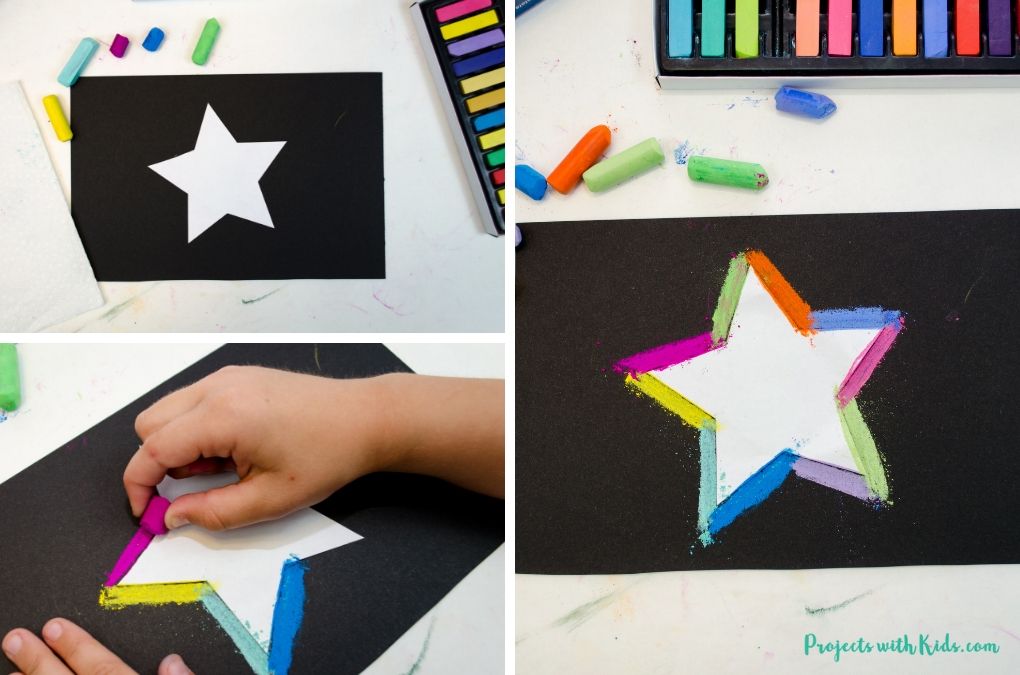 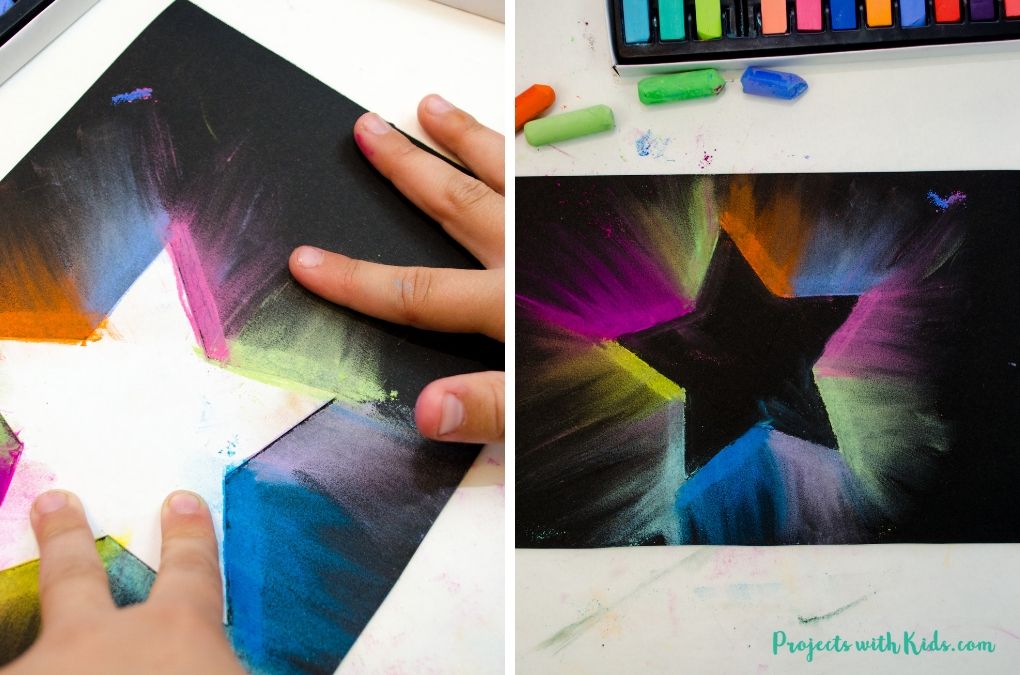 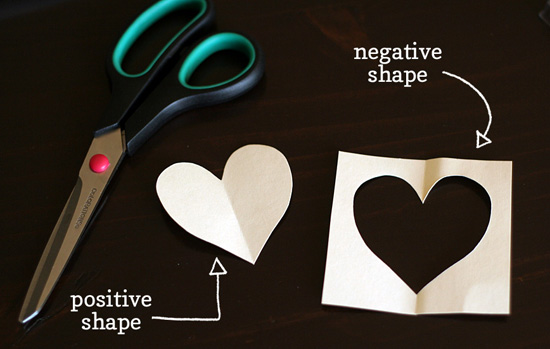 Positive space is the shape of an object. Negative space is the shape around an object. 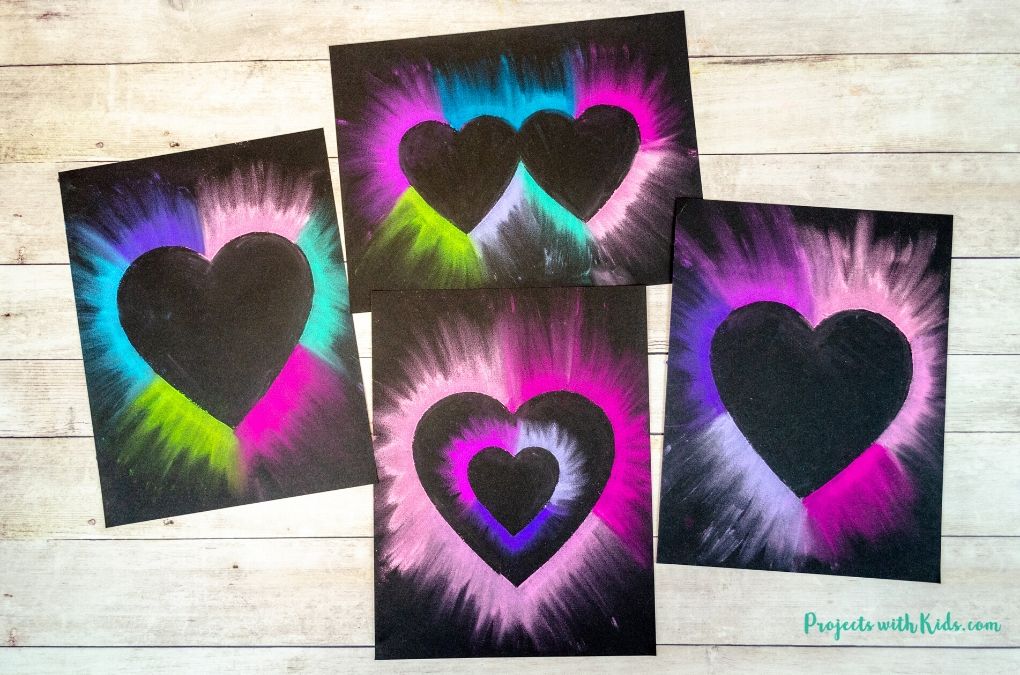 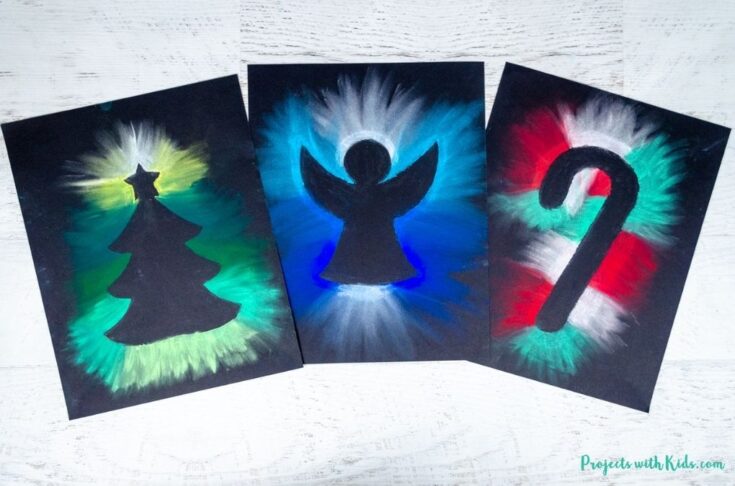 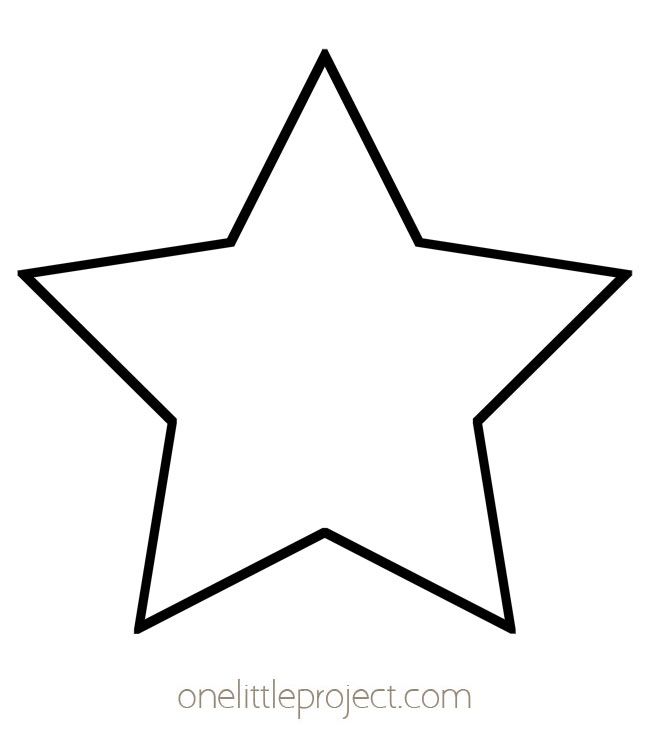 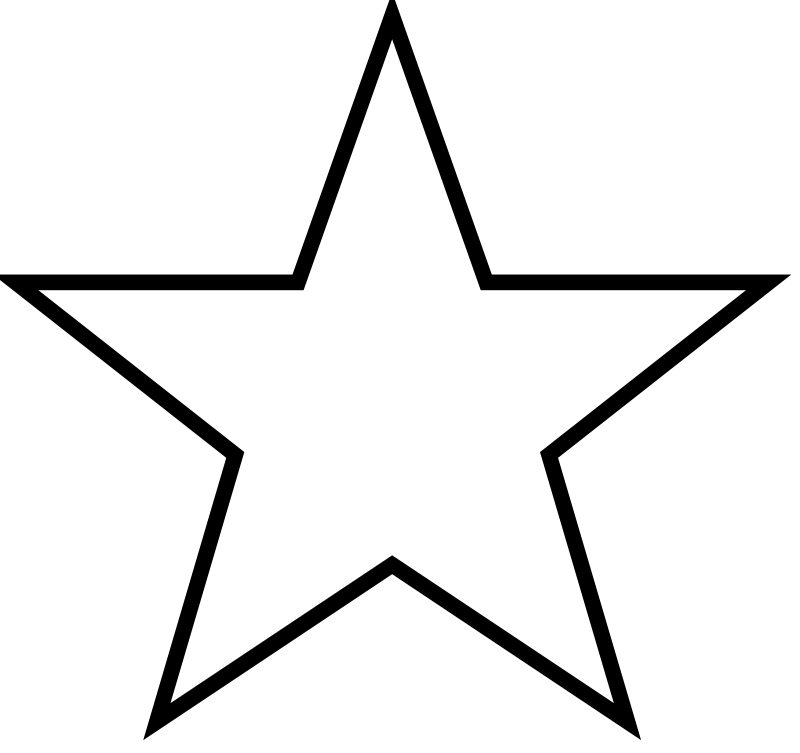 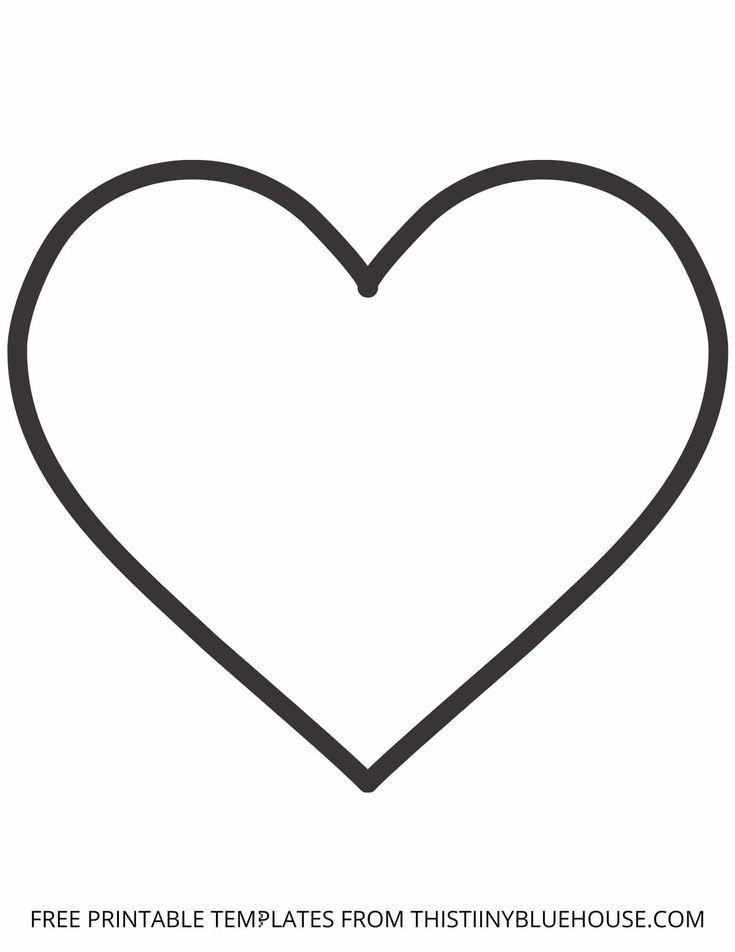 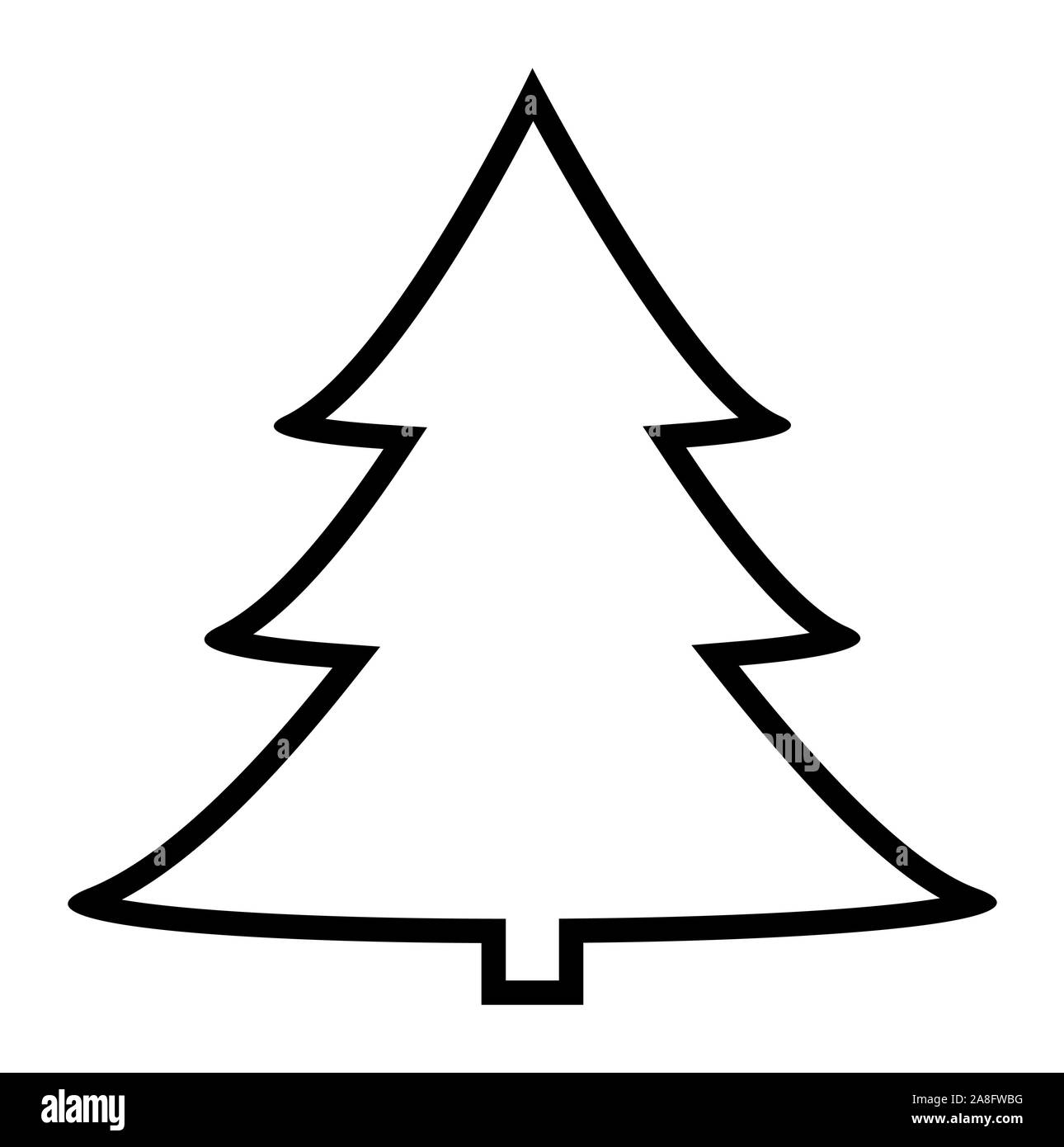 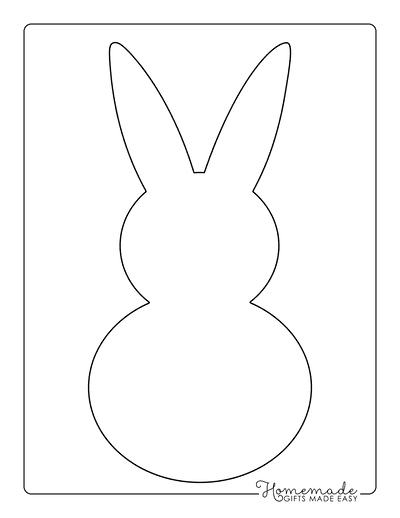 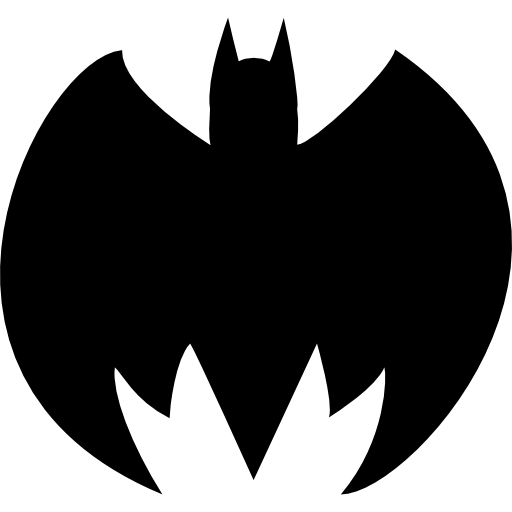 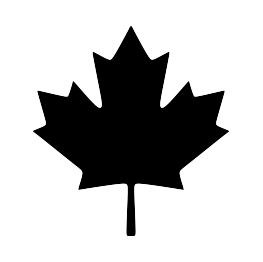 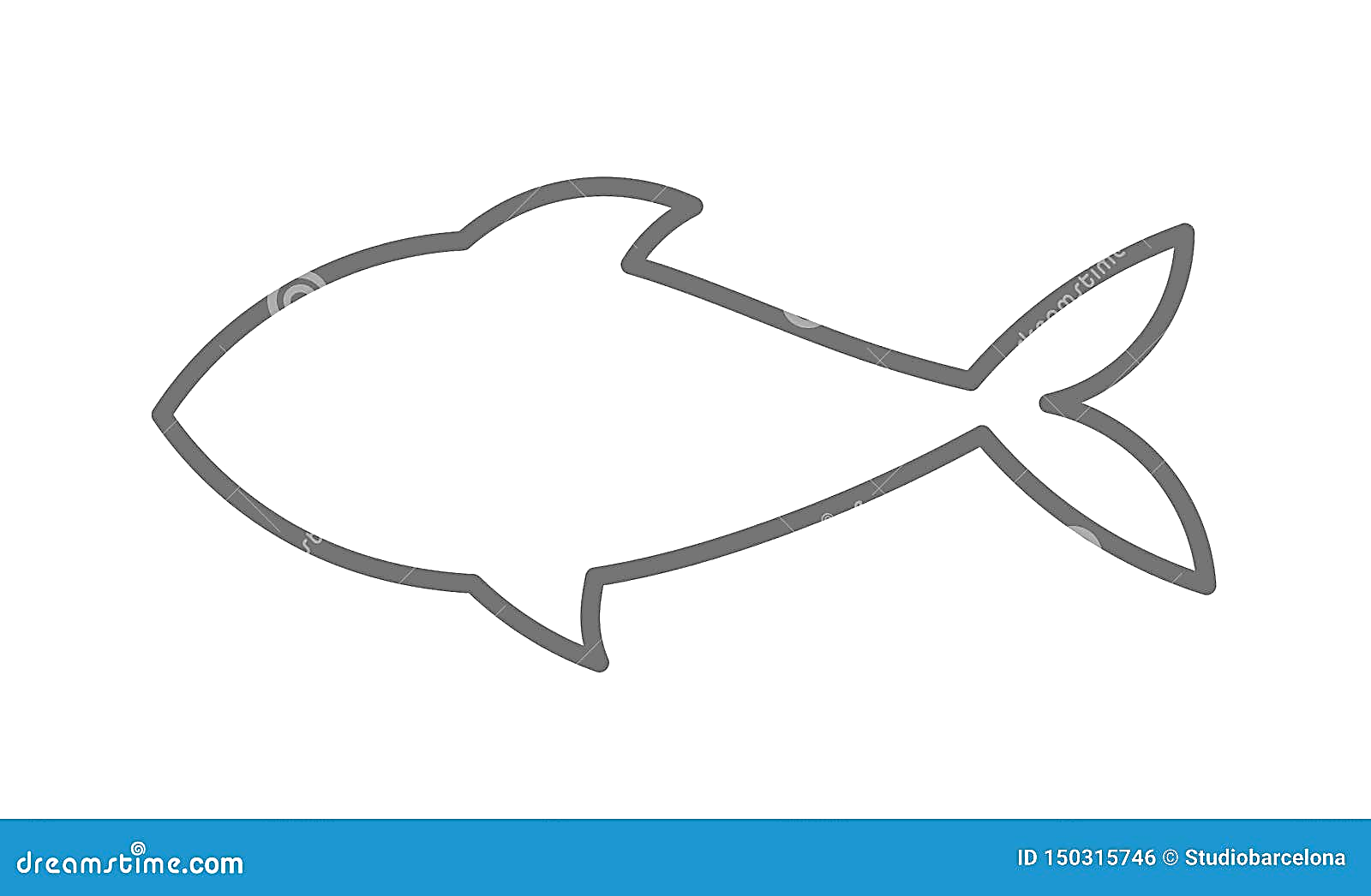 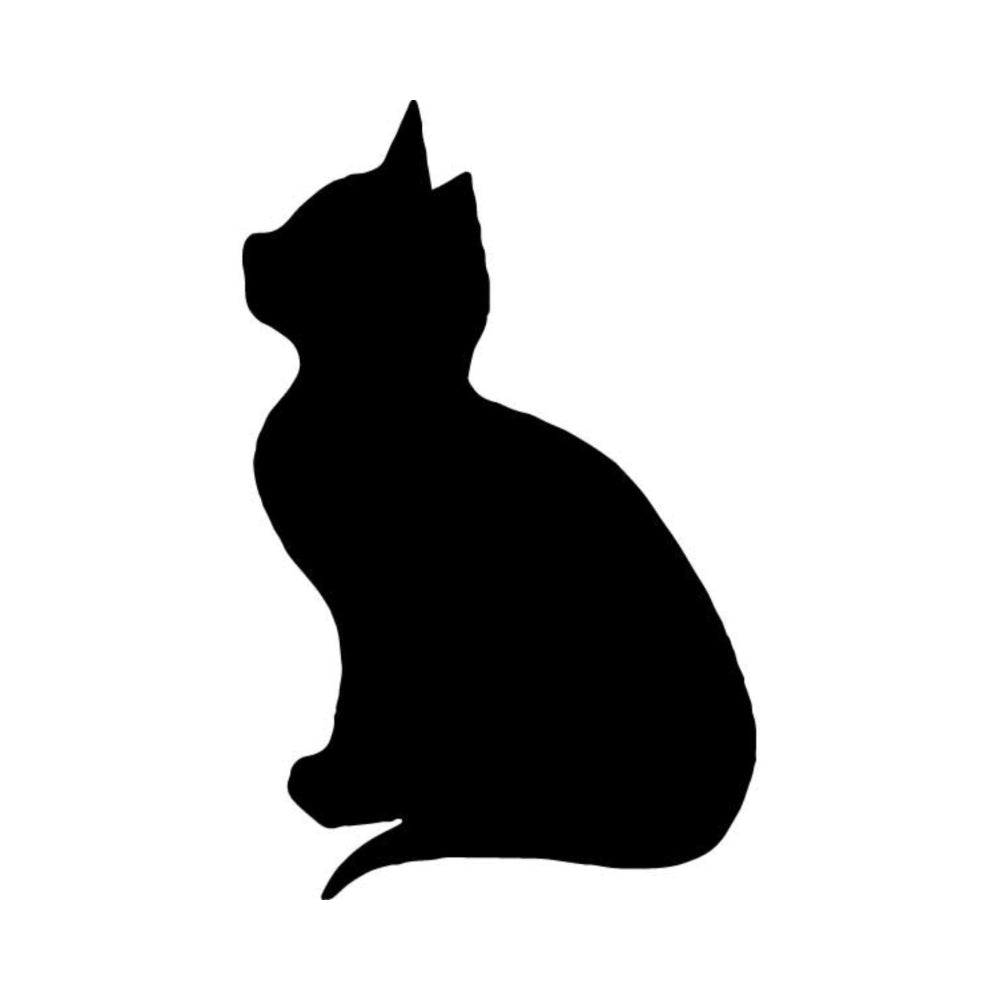 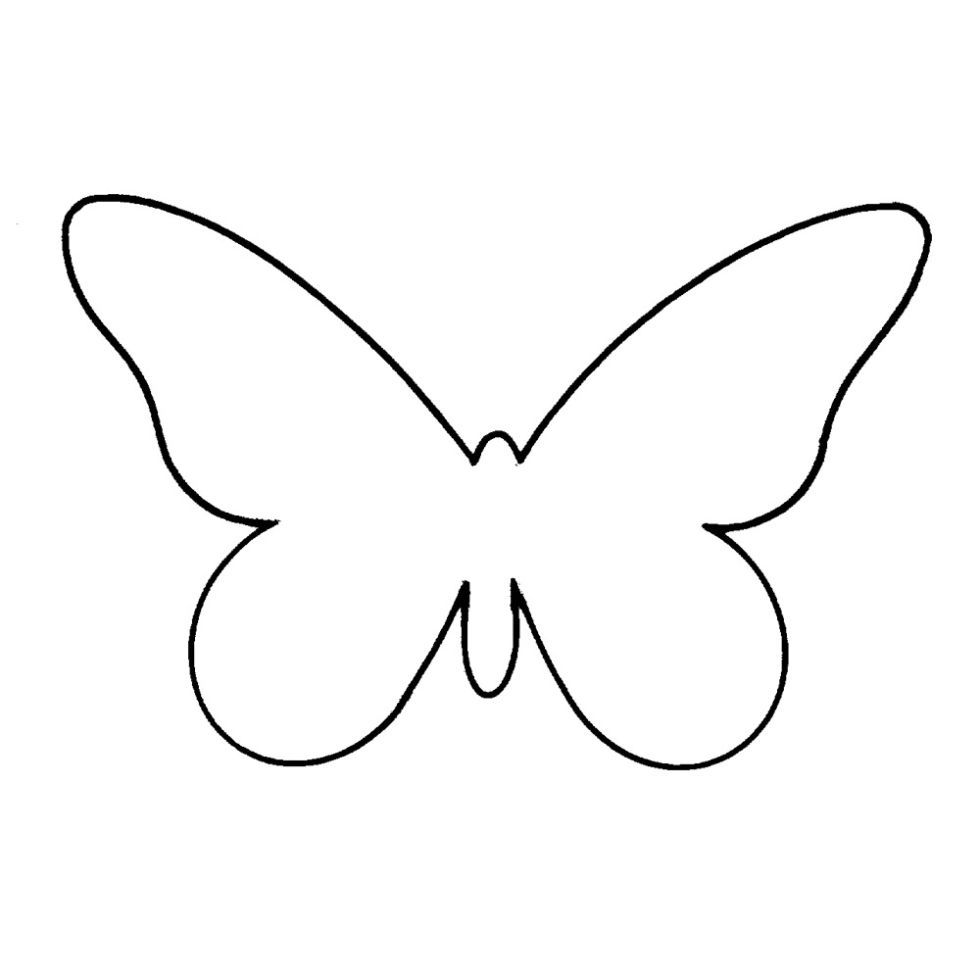 